   CERTIFICAT MEDICAL TYPE A REMETTRE SOUS PLI CACHETE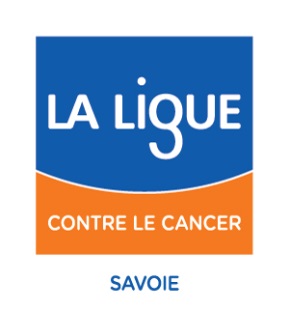 DESTINE AU MEDECIN DE LA COMMISSION SOCIALE DU COMITE DE SAVOIEDE LA LIGUE CONTRE LE CANCER(Document détruit après la Commission Sociale)La Ligue contre le cancer de Savoie peut aider votre patient(e) savoyard(e). Merci d’aider la Ligue contre le cancer en remplissant au mieux ce document.Je soussigné(e) Docteur :Atteste que Madame/Monsieur (Prénom / Nom) : Né(e) le :Est suivi(e) pour (précisez le type de cancer) :Localisé 		 Métastatique  Date du diagnostic :Modalités de traitement :Chirurgie :  Oui, date : Type :  NonChimiothérapie :  Oui =>  En cours   Terminée  NonRadiothérapie :  Oui =>  En cours  Terminée  NonAutres traitements, précisez :Patient(e)s sous surveillance post-thérapeutique : Oui 		 Non Retentissements de la maladie sur la vie personnelle, familiale, professionnelle et/ou sociale :Certificat établi leSignature et cachet